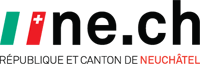 DÉPARTEMENT DE LA JUSTICE, DE LA SÉCURITÉ ET DE LA CULTURESERVICE DES RESSOURCES HUMAINESCollaboratrice administrative ou collaborateur administratif à 50% (pour une durée de 9 mois)3113Département :Département du développement territorial et de l’environnementService :Service de l’aménagement du territoireActivités :Collaborer aux différentes tâches du service en apportant un soutien administratif à une équipe pluridisciplinaire, en particulier dans le suivi des demandes de permis de construire.Profil souhaité :CFC d’employé-e de commerce ou titre équivalent ; connaissance et pratique des outils informatiques (Outlook, Word, Excel) ; maîtrise de la langue française et de la bureautique ; sens de la collaboration ; rigueur dans l’exécution des tâches confiées.Lieu de travail :NeuchâtelEntrée en fonction :À convenirClasse 3Délai de postulation :14 octobre 2019Renseignements :M. Dominique Bourquin, chef de service, tél. 032 889 67 40 